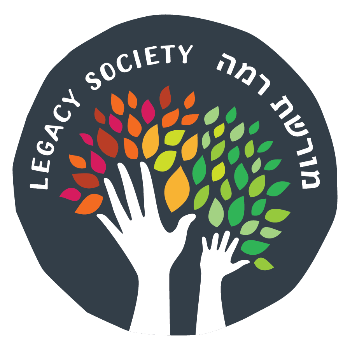 Moreshet Ramah (רמה  מורשת) Legacy SocietyLegacy Gift ConfirmationI,	          , of	,                                  confirm that I (First Name, Middle Initial, Last Name)	                (City)	(State)                                        have provided for a legacy gift to benefit Camp Ramah in the Poconos, Ramah Day Camp, and their Tikvah programs.I have specified this gift within my estate plan and have made the appropriate arrangements to ensure that this will be accomplished on or about the time of my passing. This Legacy Gift Confirmation is not a legal obligation and may be changed at my discretion at any time.  My commitment is acknowledged within the following document (please choose one): 		Bequest in Will 	Charitable Remainder Trust 		Beneficiary of a Life Insurance Policy		Charitable Lead Trust 		Beneficiary of a Retirement Plan		Cash Endowment Gift (Cash, securities, etc.)Other (please describe): I am pleased to be able to support Camp Ramah in the Poconos, Ramah Day Camp, and their Tikvah programs through this legacy gift. The approximate value of my commitment will be $__	______or_____% of our estate.Donor Signature	DateOPTIONAL: Assistance to provide for my legacy commitment given by (Please designate adviser):Estate planning attorney: 	  Financial planner: 	Phone: 	 Phone: 	     Other: 	I would like my name to appear in lists of Moreshet Ramah Legacy Society members as:        _________________________________________________________________________PLEASE COMPLETE & RETURN THIS FORM TO: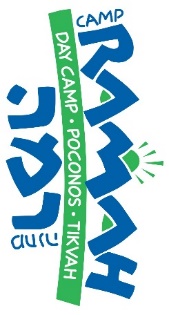 Miryam Seid, Director of Institutional AdvancementCamp Ramah7 Bala Ave, Suite 103Bala Cynwyd, PA 19004Contact us at 215-885-8556 or miryams@ramahpoconos.org               Visit ramahpoconos.org for more information